ЗАКОНБРЯНСКОЙ ОБЛАСТИО МОЛОДЕЖНОМ ПАРЛАМЕНТЕ БРЯНСКОЙ ОБЛАСТИПринятБрянской областной Думой28 мая 2009 годаМолодежный парламент Брянской области (далее также - Молодежный парламент) обеспечивает взаимодействие граждан из числа молодежи, молодежных общественных объединений с органами государственной власти Брянской области и местного самоуправления с целью изучения проблем молодежи в Брянской области, своевременного информирования о них органов государственной власти.(в ред. Закона Брянской области от 02.03.2023 N 10-З)Молодежный парламент Брянской области является коллегиальным, совещательным и консультативным органом при Брянской областной Думе (далее также - областная Дума, Дума) по вопросам молодежной политики Брянской области.(в ред. Законов Брянской области от 06.05.2013 N 26-З, от 02.03.2023 N 10-З)Статья 1. Правовая основа деятельности Молодежного парламентаМолодежный парламент осуществляет свою деятельность на основе Конституции Российской Федерации, федеральных законов и иных нормативных правовых актов Российской Федерации, Устава Брянской области, настоящего Закона, иных правовых актов Брянской области.Статья 2. Цели и задачи Молодежного парламента1. Основными целями Молодежного парламента являются:1) разработка предложений по решению проблем молодежи Брянской области;2) содействие участию молодежи в реализации приоритетных направлений государственной политики, а также в приобщении молодых граждан к нормотворческой деятельности;3) формирование правовой и политической культуры молодежи;4) содействие эффективному сотрудничеству представителей молодежи, молодежных и детских общественных объединений с органами государственной власти и органами местного самоуправления.2. Основными задачами Молодежного парламента являются:1) обеспечение взаимодействия представителей молодежи с органами государственной власти Брянской области и местного самоуправления;2) разработка и внесение предложений органам государственной власти Брянской области и представительным органам местного самоуправления по наиболее актуальным вопросам молодежной политики;3) участие в обсуждении проектов законов и иных нормативных правовых актов, разрабатываемых Брянской областной Думой и Правительством Брянской области, затрагивающих права и законные интересы молодежи;(в ред. Закона Брянской области от 06.05.2013 N 26-З)4) содействие формированию правовой культуры и правосознания молодежи, проявлению социальной активности молодежных и детских общественных объединений, обеспечению участия молодежи в социально-политической жизни;5) содействие в защите прав и законных интересов молодежи, поддержка в разработке и реализации наиболее перспективных общественно полезных проектов, инициатив и программ по развитию социально-экономической жизни молодежи Брянской области;6) взаимодействие Молодежного парламента с Общественной молодежной палатой при Государственной Думе Федерального Собрания Российской Федерации, Молодежной парламентской ассамблеей при Совете Федерации Федерального Собрания Российской Федерации, с другими молодежными объединениями, созданными при органах государственной власти и органах местного самоуправления в субъектах Российской Федерации;7) проведение анализа работы с молодежью в муниципальных образованиях Брянской области и выявление проблем, существующих в молодежной среде;(пп. 7 введен Законом Брянской области от 06.05.2013 N 26-З)8) оказание методической и консультативной помощи молодежным коллегиальным совещательным структурам, созданным при органах государственной власти Брянской области, молодежным коллегиальным совещательным структурам при органах местного самоуправления муниципальных образований Брянской области, общественным объединениям по вопросам реализации государственной молодежной политики Брянской области.(пп. 8 введен Законом Брянской области от 29.07.2019 N 74-З)Статья 3. Член Молодежного парламента1. Членом Молодежного парламента может быть гражданин Российской Федерации, проживающий на территории Брянской области, в возрасте от 18 до 35 лет включительно, кроме случаев, установленных настоящей статьей.Член Молодежного парламента, достигший возраста 35 лет, сохраняет свои полномочия до окончания срока полномочий Молодежного парламента.(п. 1 в ред. Закона Брянской области от 27.12.2021 N 112-З)2. Член Молодежного парламента осуществляет свою деятельность на общественных началах.3. Членами Молодежного парламента не могут быть:1) лица, признанные судом недееспособными или ограниченно дееспособными;2) лица, имеющие неснятую или непогашенную судимость;3) лица, имеющие двойное гражданство.(п. 3 введен Законом Брянской области от 24.09.2018 N 79-З)4. Члену Молодежного парламента на период осуществления его полномочий вручается удостоверение члена Молодежного парламента Брянской области, подписанное председателем Брянской областной Думы.Удостоверение члена Молодежного парламента вручается в торжественной обстановке председателем Брянской областной Думы или заместителем председателя Думы на заседании Молодежного парламента.В случае прекращения полномочий члена Молодежного парламента удостоверение члена Молодежного парламента подлежит возврату в Брянскую областную Думу.(п. 4 введен Законом Брянской области от 02.03.2023 N 10-З)Статья 4. Порядок формирования Молодежного парламента(в ред. Закона Брянской области от 04.07.2014 N 46-З)1. Молодежный парламент формируется сроком на два с половиной года и состоит из 45 членов.Срок полномочий Молодежного парламента исчисляется со дня первого заседания Молодежного парламента нового созыва.Молодежный парламент текущего созыва сохраняет свои полномочия до начала работы первого заседания Молодежного парламента нового созыва.(п. 1 в ред. Закона Брянской области от 27.12.2021 N 112-З)2. Тридцать четыре члена делегируются в состав Молодежного парламента от каждого городского округа, муниципального округа и муниципального района Брянской области (далее - муниципальное образование) по одному представителю, за исключением города Брянска. От города Брянска в состав Молодежного парламента делегируется 4 представителя.(п. 2 в ред. Закона Брянской области от 27.02.2021 N 9-З)3. Делегирование представителя в Молодежный парламент осуществляется на основании правового акта представительного органа соответствующего муниципального образования Брянской области.4. Исключен. - Закон Брянской области от 29.07.2019 N 74-З.5. Представительные органы муниципальных образований Брянской области представляют в Брянскую областную Думу:1) копию правового акта о выдвижении представителя муниципального образования Брянской области в состав Молодежного парламента;2) письмо, подтверждающее согласование главой муниципального образования Брянской области делегирования представителя муниципального образования Брянской области в состав Молодежного парламента;(пп. 2 в ред. Закона Брянской области от 29.07.2019 N 74-З)3) заявление представителя муниципального образования Брянской области о его согласии быть членом Молодежного парламента с указанием даты и места рождения, образования, основного места работы или учебы (в случае отсутствия основного места работы или учебы - род занятий), занимаемой должности, адреса места жительства, вида, серии и номера документа, удостоверяющего личность, наименования органа, выдавшего данный документ, и даты его выдачи, сведений о судимости, гражданстве, а также его согласие на обработку указанных персональных данных.6. Одиннадцать членов Молодежного парламента избираются на конкурсной основе в порядке, установленном настоящим Законом, из числа кандидатов, выдвинутых в соответствии с пунктом 7 настоящей статьи.(в ред. Закона Брянской области от 28.10.2019 N 94-З)7. Кандидаты в Молодежный парламент могут выдвигаться (направляться) с учетом следующих норм представительства:1) от региональных отделений политических партий, имеющих фракции в Брянской областной Думе, - по одному кандидату;2) от брянских региональных отделений общефедеральных и межрегиональных молодежных общественных объединений, от региональных молодежных общественных объединений, зарегистрированных в установленном законодательством порядке и имеющих статус юридического лица, - по одному представителю;3) от профессиональных образовательных организаций и образовательных организаций высшего образования, в том числе филиалов и представительств на территории Брянской области, - по одному представителю от учебного заведения;(в ред. Закона Брянской области от 02.03.2023 N 10-З)4) от трудовых коллективов предприятий, учреждений и организаций независимо от их организационно-правовых форм и форм собственности, в деятельности которых принимает участие молодежь более 200 человек, - один представитель от предприятия, учреждения и организации;5) от инициативной группы молодежи в составе не менее 500 человек по итогам сбора подписей за кандидата в члены Молодежного парламента - один представитель. Собранные подписи за кандидата в члены Молодежного парламента должны содержать следующую информацию: Ф.И.О., контактный телефон, адрес места жительства, место учебы или работы;6) от региональных общественных объединений (землячеств, общин и т.п.) - по одному представителю.8. Для определения членов Молодежного парламента из всех выдвинутых (направленных) в соответствии с пунктом 7 настоящей статьи кандидатов постановлением Брянской областной Думы утверждается постоянно действующая конкурсная комиссия.9. Для участия в конкурсе кандидаты представляют в конкурсную комиссию следующие документы:1) соответственно решение органов управления региональных отделений политических партий, имеющих фракции в Брянской областной Думе, или региональных молодежных общественных объединений, или руководителей учебных заведений (по согласованию с профсоюзными организациями студентов и органами студенческого самоуправления при их наличии), или собраний трудовых коллективов независимо от их организационно-правовых форм и форм собственности (по согласованию с советом молодых специалистов и рабочих или профсоюзной организацией при их наличии), или уполномоченных органов региональных общественных объединений (землячеств, общин и т.п.), делегирующих своих кандидатов в члены Молодежного парламента;2) в случае направления кандидата в члены Молодежного парламента инициативной группой молодежи по итогам сбора подписей - подписные листы с информацией, установленной настоящим Законом;3) проект программы действий кандидата в составе Молодежного парламента, отражающей проблемы современной молодежи и пути их решения;4) анкету;5) письменное согласие кандидата на включение его в состав Молодежного парламента.10. По окончании конкурсных процедур и определения одиннадцати членов Молодежного парламента конкурсная комиссия формирует резерв из числа выдвинутых (направленных) кандидатов, не вошедших в состав Молодежного парламента, в целях замены членов Молодежного парламента, прекративших свои полномочия досрочно. Конкурсная комиссия правомочна принимать решения при присутствии на заседании большинства членов конкурсной комиссии. Решения конкурсной комиссии принимаются большинством голосов от присутствующих на заседании членов конкурсной комиссии.(в ред. Закона Брянской области от 03.02.2020 N 4-З)11. Решения конкурсной комиссии об определении членов Молодежного парламента, а также о составе резерва Молодежного парламента хранятся у председателя Молодежного парламента, а также в Брянской областной Думе.12. Списочный состав Молодежного парламента от муниципальных образований (34 члена), решение конкурсной комиссии о членах Молодежного парламента (11 членов) и о списочном составе резерва утверждается постановлением Брянской областной Думы. Молодежный парламент считается созданным с даты утверждения Брянской областной Думой не менее половины членов Молодежного парламента.(в ред. Законов Брянской области от 24.09.2018 N 79-З, от 28.10.2019 N 94-З)Статья 5. Организация работы Молодежного парламента(в ред. Закона Брянской области от 27.02.2021 N 9-З)1. Организация и порядок деятельности Молодежного парламента, порядок образования и его структура определяются Регламентом Молодежного парламента, утвержденным постановлением Брянской областной Думы.2. Основной формой работы Молодежного парламента являются заседания, на которых решаются вопросы, отнесенные к ведению Молодежного парламента. Заседания Молодежного парламента проводятся в соответствии с планом работы Молодежного парламента, но не реже одного раза в три месяца. Следует различать первое в созыве, очередное и внеочередное заседания.Заседание Молодежного парламента правомочно, если на нем присутствует не менее половины от общего числа членов Молодежного парламента.3. Первое заседание Молодежного парламента созывается председателем Брянской областной Думы не позднее 30 дней со дня принятия постановления Брянской областной Думы об утверждении состава Молодежного парламента.Первое заседание Молодежного парламента открывает и ведет до избрания председателя Молодежного парламента председатель Брянской областной Думы или заместитель председателя Думы.4. Члены Молодежного парламента на первом заседании избирают из своего состава председателя Молодежного парламента, заместителей председателя Молодежного парламента, совет Молодежного парламента, представителя Молодежного парламента Брянской области в Общественную молодежную палату (Молодежный парламент) при Государственной Думе Федерального Собрания Российской Федерации, формируют постоянные комитеты и комиссии Молодежного парламента, а также избирают из их числа председателей постоянных комитетов, комиссий Молодежного парламента.5. Внеочередные заседания Молодежного парламента могут созываться председателем Брянской областной Думы либо заместителем председателя Думы, председателем Молодежного парламента по мере необходимости, а также на основании решения совета Молодежного парламента или по инициативе группы членов Молодежного парламента численностью не менее одной трети от числа членов Молодежного парламента, утвержденного постановлением Брянской областной Думы.6. В работе Молодежного парламента могут принимать участие депутаты Брянской областной Думы, представители Правительства Брянской области, Общественной палаты Брянской области и иных органов государственной власти и органов местного самоуправления Брянской области с правом совещательного голоса.7. Молодежный парламент ежегодно готовит доклад о результатах своей деятельности, который заслушивается на заседании постоянного комитета Брянской областной Думы по молодежной политике, физической культуре и спорту.8. Финансовое обеспечение деятельности Молодежного парламента Брянской области осуществляется в рамках запланированных средств на реализацию мероприятий в сфере молодежной политики государственной программы исполнительного органа Брянской области, уполномоченного в сфере молодежной политики.(в ред. Закона Брянской области от 02.03.2023 N 10-З)9. Информационное, организационное, материально-техническое обеспечение деятельности Молодежного парламента осуществляется аппаратом Думы.(п. 9 введен Законом Брянской области от 02.03.2023 N 10-З)Статья 6. Органы Молодежного парламента(в ред. Закона Брянской области от 03.02.2020 N 4-З)1. Для осуществления своей деятельности Молодежный парламент образует и формирует постоянные и временные органы Молодежного парламента.2. К постоянным органам Молодежного парламента относятся:1) совет Молодежного парламента;2) комитеты и комиссии Молодежного парламента.(п. 2 в ред. Закона Брянской области от 27.02.2021 N 9-З)3. К временным органам Молодежного парламента относятся рабочие группы Молодежного парламента, создаваемые для подготовки отдельных вопросов, возникших в процессе деятельности Молодежного парламента.(п. 3 введен Законом Брянской области от 27.02.2021 N 9-З)Статья 7. Основные полномочия Молодежного парламента(в ред. Закона Брянской области от 27.02.2021 N 9-З)К основным полномочиям Молодежного парламента относятся:1) разработка и внесение в Брянскую областную Думу и Правительство Брянской области предложений и рекомендаций по совершенствованию законодательства, затрагивающего права и законные интересы молодежи;2) взаимодействие с органами государственной власти Брянской области и органами местного самоуправления, другими органами и организациями, общественными объединениями в сфере разработки инициатив, направленных на защиту прав и законных интересов молодежи;3) содействие общественным объединениям в разработке и реализации мероприятий, направленных на решение проблем молодежи;4) организация и проведение конференций, семинаров и других мероприятий по вопросам, затрагивающим интересы молодежи;5) делегирование члена Молодежного парламента Брянской области в Общественную молодежную палату (Молодежный парламент) при Государственной Думе Федерального Собрания Российской Федерации;6) осуществление просветительской деятельности в молодежной среде, направленной на повышение правовой культуры молодых граждан и формирование их активной гражданской позиции, обеспечивающей доступность общественно-политической информации;7) разработка собственной символики.Статья 7.1. Права и обязанности члена Молодежного парламента(в ред. Закона Брянской области от 27.02.2021 N 9-З)1. Член Молодежного парламента имеет право:1) принимать участие в мероприятиях Молодежного парламента;2) принимать участие в подготовке решений по вопросам, касающимся деятельности Молодежного парламента;3) выдвигать кандидатов, избирать и быть избранным на выборные должности Молодежного парламента.2. Член Молодежного парламента обязан:1) принимать участие в заседаниях Молодежного парламента и заседаниях органов Молодежного парламента;2) выполнять требования настоящего Закона и Регламента Молодежного парламента Брянской области;3) выполнять решения Молодежного парламента.Статья 8. Решения Молодежного парламента1. Молодежный парламент принимает решения в форме заключений, обращений, рекомендаций.2. Решения Молодежного парламента принимаются большинством голосов от числа присутствующих на заседании членов.3. Решения Молодежного парламента носят рекомендательный характер.4. В случае непринятия Молодежным парламентом решения по обращениям, поступившим из Государственной Думы, Совета Федерации Федерального Собрания Российской Федерации, связанным с деятельностью Молодежного парламента Брянской области, решение принимается Брянской областной Думой.(п. 4 введен Законом Брянской области от 01.08.2013 N 60-З)Статья 8.1. Основы взаимодействия Молодежного парламента с Молодежным правительством Брянской области(введена Законом Брянской области от 06.05.2013 N 26-З)Молодежный парламент и Молодежное правительство Брянской области взаимодействуют в целях осуществления молодежной политики по обмену информацией, участию в мероприятиях, направлению предложений по вопросам их деятельности, выработке совместных решений по реализации приоритетных направлений государственной молодежной политики в Брянской области.Статья 9. Прекращение полномочий члена Молодежного парламента1. Полномочия члена Молодежного парламента прекращаются досрочно в случаях:1) личного заявления члена Молодежного парламента о сложении полномочий;2) досрочного прекращения деятельности Молодежного парламента;3) утраты членом Молодежного парламента гражданства Российской Федерации;3.1) признания в установленном Законом порядке судом члена Молодежного парламента недееспособным или ограниченно дееспособным;(пп. 3.1 введен Законом Брянской области от 24.09.2018 N 79-З)3.2) вступления в законную силу обвинительного приговора суда в отношении лица, являющегося членом Молодежного парламента;(пп. 3.2 введен Законом Брянской области от 24.09.2018 N 79-З)3.3) наличия у члена Молодежного парламента иного гражданства;(пп. 3.3 введен Законом Брянской области от 24.09.2018 N 79-З)4) выезда члена Молодежного парламента на постоянное место жительства за пределы Брянской области;5 - 6) исключены. - Закон Брянской области от 01.08.2013 N 60-З;7) по решению Молодежного парламента, принятому большинством голосов от числа членов Молодежного парламента, утвержденного постановлением областной Думы;(пп. 7 в ред. Закона Брянской области от 31.12.2013 N 123-З)8) принятия решения об отзыве члена Молодежного парламента представительным органом муниципального образования и иными субъектами, выдвинувшими своего представителя в соответствии со статьей 4 настоящего Закона, при несоблюдении членом Молодежного парламента обязанностей, предусмотренных пунктом 2 статьи 7.1 настоящего Закона.(пп. 8 введен Законом Брянской области от 02.10.2017 N 83-З; в ред. Закона Брянской области от 27.02.2021 N 9-З)2. Решение о досрочном прекращении полномочий членов Молодежного парламента по основаниям, предусмотренным подпунктами 1 - 4 пункта 1 настоящей статьи, принимается Брянской областной Думой и оформляется постановлением областной Думы по основаниям, предусмотренным подпунктом 7 пункта 1 настоящей статьи, - постановлением областной Думы на основании решения Молодежного парламента.(п. 2 в ред. Закона Брянской области от 27.02.2021 N 9-З)3. Окончание срока полномочий Молодежного парламента влечет прекращение полномочий члена Молодежного парламента.(п. 3 в ред. Закона Брянской области от 24.09.2018 N 79-З)Статья 9.1. Исключение кандидата в Молодежный парламент из состава резерва Молодежного парламента(введена Законом Брянской области от 27.12.2021 N 112-З)1. Исключение кандидата в Молодежный парламент из состава резерва Молодежного парламента происходит в случаях:1) личного заявления кандидата в Молодежный парламент об исключении из состава резерва Молодежного парламента;2) утраты кандидатом в Молодежный парламент гражданства Российской Федерации;3) наличия у кандидата в Молодежный парламент иного гражданства;4) признания в установленном Законом порядке судом кандидата в Молодежный парламент недееспособным или ограниченно дееспособным;5) вступления в законную силу обвинительного приговора суда в отношении кандидата в Молодежный парламент;6) выезда кандидата в Молодежный парламент на постоянное место жительства за пределы Брянской области;7) достижения кандидатом в Молодежный парламент возраста 35 лет.2. Решение об исключении кандидата в Молодежный парламент из состава резерва Молодежного парламента принимается конкурсной комиссией и утверждается постановлением Брянской областной Думы.3. В случае отсутствия в составе резерва Молодежного парламента кандидатов в Молодежный парламент, на основании решения конкурсной комиссии постоянный комитет Брянской областной Думы по молодежной политике, физической культуре и спорту организует дополнительный отбор кандидатов в Молодежный парламент в состав резерва Молодежного парламента в порядке, установленном пунктами 6, 7, 9 статьи 4 настоящего Закона.4. Окончание срока полномочий Молодежного парламента влечет исключение кандидатов в Молодежный парламент из состава резерва Молодежного парламента.Статья 10. Порядок назначения членов Молодежного парламента взамен досрочно прекративших свои полномочия(в ред. Закона Брянской области от 24.09.2018 N 79-З)1. В случае досрочного прекращения полномочий члена Молодежного парламента, делегированного от муниципального образования, представительный орган соответствующего муниципального образования делегирует нового представителя в состав Молодежного парламента в порядке, определенном пунктами 3 - 5 статьи 4 настоящего Закона.Решение о включении в состав Молодежного парламента нового члена, делегированного муниципальным образованием, принимается постоянным комитетом Брянской областной Думы по молодежной политике, физической культуре и спорту и утверждается постановлением Брянской областной Думы.2. В случае досрочного прекращения полномочий члена Молодежного парламента, выдвинутого в соответствии с пунктом 7 статьи 4 настоящего Закона, назначение нового члена Молодежного парламента производится из числа лиц, состоящих в резерве Молодежного парламента.Решение о включении в состав Молодежного парламента нового члена из числа лиц, состоящих в резерве, принимается по предложению Молодежного парламента конкурсной комиссией и утверждается постановлением Брянской областной Думы.Статья 11. Досрочное прекращение деятельности Молодежного парламентаМолодежный парламент досрочно прекращает свои полномочия со дня принятия соответствующего решения в случаях:1) принятия решения Брянской областной Думы о досрочном прекращении деятельности Молодежного парламента;(в ред. Закона Брянской области от 06.05.2013 N 26-З)2) принятия Молодежным парламентом решения о самороспуске.Статья 12. Вступление в силу настоящего Закона1. Настоящий Закон вступает в силу после его официального опубликования.2. Нормативные правовые акты Брянской области, принятые о Молодежном парламенте, приводятся в соответствие с настоящим Законом в течение 1 месяца со дня вступления Закона в силу.Губернатор Брянской областиН.В.ДЕНИНг. Брянск8 июня 2009 годаN 44-З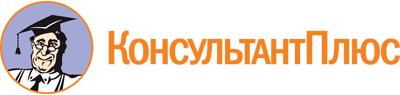 Закон Брянской области от 08.06.2009 N 44-З
(ред. от 02.03.2023)
"О Молодежном парламенте Брянской области"
(принят Брянской областной Думой 28.05.2009)Документ предоставлен КонсультантПлюс

www.consultant.ru

Дата сохранения: 10.06.2023
 8 июня 2009 годаN 44-ЗСписок изменяющих документов(в ред. Законов Брянской области от 29.12.2010 N 114-З,от 02.02.2012 N 3-З, от 10.05.2012 N 25-З, от 02.11.2012 N 75-З,от 06.05.2013 N 26-З, от 01.08.2013 N 60-З, от 08.11.2013 N 88-З,от 31.12.2013 N 123-З, от 04.07.2014 N 46-З, от 02.10.2017 N 83-З,от 24.09.2018 N 79-З, от 29.07.2019 N 74-З, от 28.10.2019 N 94-З,от 03.02.2020 N 4-З, от 27.02.2021 N 9-З, от 29.03.2021 N 15-З,от 27.12.2021 N 112-З, от 02.03.2023 N 10-З)